Актуальная редакция                                                                  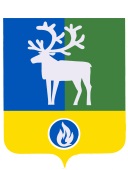 СЕЛЬСКОЕ ПОСЕЛЕНИЕ ПОЛНОВАТБЕЛОЯРСКИЙ РАЙОНХАНТЫ-МАНСИЙСКИЙ АВТОНОМНЫЙ ОКРУГ – ЮГРААДМИНИСТРАЦИЯ СЕЛЬСКОГО ПОСЕЛЕНИЯ                                                                                                                  ПОСТАНОВЛЕНИЕот                                                                                                   № 26    О системе оповещения и информирования населения сельского поселения Полноват об угрозе возникновения или о возникновении чрезвычайныхситуаций природного и техногенного характера(с изменениями от 13 ноября 2015 года № 183)            На основании Федерального закона от  № 28-ФЗ  «О гражданской обороне», от  № 68-ФЗ «О защите населения и территорий от чрезвычайных ситуаций природного и техногенного характера», от  № 126-ФЗ «О связи», постановления Правительства Ханты-Мансийского автономного округа – Югры от  № 211-п «О системе оповещения и информирования населения об угрозе возникновения или о возникновении чрезвычайных ситуаций природного и техногенного характера», в целях совершенствования системы оповещения и информирования населения сельского поселения Полноват об угрозе возникновения или возникновении чрезвычайных ситуаций природного и техногенного характера,   п о с т а н а в л я ю:1. Утвердить Положение о системе оповещения и информирования населения сельского поселения Полноват об угрозе возникновения или возникновении чрезвычайных ситуаций природного и техногенного характера согласно приложению 1.2. Заместителю главы муниципального образования, заведующему сектором муниципального хозяйства администрации сельского поселения Полноват: (пункт 2 в редакции от 13 ноября 2015 года № 183)2.1. Спланировать и организовать подготовку оперативных дежурно-диспетчерских служб постоянной готовности, а также служб органов, осуществляющих управление гражданской обороной;             3. Старостам сел в границах сельского поселения Полноват, по согласованию, принять необходимые меры для обеспечения своевременного оповещения населения об угрозе возникновения или возникновении чрезвычайных ситуаций природного и техногенного характера в пределах границ села.4. Руководителям организаций, предприятий и учреждений, находящихся на территории сельского поселения Полноват, по согласованию, принять необходимые меры для обеспечения своевременного оповещения и информирования работников об угрозе возникновения или возникновении чрезвычайных ситуаций природного и техногенного характера.5. Опубликовать настоящее постановление в газете  «Белоярские вести. Официальный выпуск».6. Настоящее постановление вступает в силу не ранее чем через десять дней после его официального опубликования.7. Контроль за выполнением постановления оставляю за собой. Глава сельского поселения Полноват	                                                              Л.А.Макеева                                                                                                          ПРИЛОЖЕНИЕ 1к постановлению главысельского поселения Полноватот «  9  » апреля  2010 года № 26ПОЛОЖЕНИЕо системе оповещения и информирования населения сельского поселения Полноват об угрозе возникновения или возникновении чрезвычайных ситуаций природного и техногенного характера1. Общие положения1.1. Настоящее Положение разработано в соответствии с требованиями Федерального закона от  № 68-ФЗ «О защите населения и территорий от чрезвычайных ситуаций природного и техногенного характера», постановлений Правительства Российской Федерации от  № 1113  «О единой государственной системе предупреждения и ликвидации чрезвычайных ситуаций» и от  № 177 «Об утверждении Положения о порядке использования действующих радиовещательных и телевизионных станций для оповещения и информирования населения Российской Федерации об угрозе возникновения или возникновении чрезвычайных ситуаций природного и техногенного характера», определяет принципы построения, порядок организации системы оповещения и информирования населения сельского поселения Полноват об угрозе возникновения или возникновении чрезвычайных ситуаций природного и техногенного характера (далее – система оповещения), ее задачи, состав сил и средств, обязанности администрации сельского поселения Полноват, руководителей организаций, предприятий и учреждений независимо от форм собственности и ведомственной принадлежности по совершенствованию и поддержанию в готовности к применению системы оповещения.     1.2. Система оповещения является составной частью системы управления муниципального звена сельского поселения Полноват, входящего в Белоярское районное звено территориальной подсистемы Ханты-Мансийского автономного округа – Югры единой государственной системы предупреждения и ликвидации чрезвычайных ситуаций (далее – Белоярское районное звено РСЧС) и представляет собой организационно-техническое объединение сил, средств связи и оповещения, сетей вещания, каналов сети связи общего пользования и ведомственных сетей связи, обеспечивающих доведение информации и сигналов оповещения до организаций, предприятий и учреждений, находящихся на территории сельского поселения Полноват и населения сельского поселения Полноват.1.3. В рамках системы оповещения создаются объектовые системы оповещения.     1.4. Основной задачей системы оповещения является обеспечение доведения сигналов оповещения (команд, распоряжений) и экстренной информации от отдела по делам гражданской обороны и чрезвычайным ситуациям администрации Белоярского района до:- главы сельского поселения Полноват;- старост сел входящих в сельское поселение Полноват- органов, специально уполномоченных на решение задач в области защиты населения и территорий от чрезвычайных ситуаций и (или) гражданской обороны на объектах экономики сельского поселения Полноват;- населения, проживающего на территории сельского поселения Полноват.      1.5. Основной задачей системы оповещения на объектовом уровне является доведение сигналов и информации до:- руководителей и персонала объекта;- объектовых сил и служб.2. Силы и средства системы оповещения, порядок организации оповещения и информирования населения сельского поселения Полноват об угрозе возникновения или возникновении чрезвычайных ситуаций природного и техногенного характера2.1. Для оповещения и информирования руководящего состава в соответствии со списками оповещения (далее – руководящий состав) и населения сельского поселения Полноват задействуются:а) силы (личный состав):- телефонная сеть поселения;- участковый оперуполномоченный (по согласованию);- организации, предприятия и учреждения, в соответствии с возложенными на них обязанностями по организации оповещения и информирования населения;б) средства (оборудование):- автоматические телефонные станции (далее - АТС);- сотовые системы телефонной связи;- посыльные (пешие и на транспорте);- электромегафоны;2.2. Право принятия решения на оповещение руководящего состава и населения сельского поселения Полноват об угрозе возникновения или возникновении чрезвычайных ситуаций природного и техногенного характера предоставляется:- главе сельского поселения Полноват;- заместителю председателя комиссии по предупреждению и ликвидации чрезвычайных ситуаций и обеспечению пожарной безопасности администрации сельского поселения Полноват - с немедленным докладом главе сельского поселения Полноват;2.3. Общее руководство организацией оповещения и информирования населения сельского поселения Полноват осуществляют: - АТС села;- злектромегафонов;В организациях, предприятиях и учреждениях тексты сообщений для населения, рабочих и служащих могут передаваться в соответствии с имеющимися техническими возможностями только для этих структур и населения, проживающего вблизи потенциально опасных объектов.2.5. Сроки готовности технических средств к выполнению задач оповещения и информирования населения:2.5.1 Асельского поселения Полноват осуществляют:- глава сельского поселения Полноват;  - в организациях, предприятиях и учреждениях – соответствующие руководители (начальники штабов гражданской обороны, ответственные работники по гражданской обороне и чрезвычайным ситуациям).Оповещение об угрозе возникновения или возникновении чрезвычайных ситуаций природного и техногенного характера организуется в соответствии с Планами оповещения сельского поселения Полноват, организаций, предприятий и учреждений находящихся на территории сельского поселения Полноват, и другими нормативными документами.2.4. Непосредственное оповещение руководящего состава, работников (сотрудников) организаций, предприятий, учреждений и населения сельского поселения Полноват осуществляют:а) руководящего состава, членов комиссии по предупреждению и ликвидации чрезвычайных ситуаций и обеспечению пожарной безопасности администрации сельского поселения Полноват:- в рабочее время - делопроизводитель администрации сельского поселения Полноват по команде главы сельского поселения Полноват;- в нерабочее время заместитель главы сельского поселения, заведующей сектором муниципального хозяйства администрации сельского поселения Полноват с использованием: - АТС села;- сотовой телефонной связи;- посыльных (пеших и на автотранспорте).б) населения сельского поселения Полноват:- члены комиссии по предупреждению и ликвидации чрезвычайных ситуаций и обеспечению пожарной безопасности администрации сельского поселения Полноват  с исполТС, сотовой связи – не более 2-х минут;2.5.2 дежурный автотранспорт с посыльными – не более 3. Порядок поддержания системы оповещения в постоянной готовности к использованию	3.1. Поддержание в постоянной готовности к использованию системы оповещения достигается технической исправностью и постоянной готовностью сил и средств к оповещению и информированию населения.	3.2. За поддержание сил и технических средств оповещения и информирования в постоянной готовности к применению, организацию своевременного технического обслуживания и ремонта ответственность несут руководители организаций, предприятий и учреждений, в ведении которых находятся эти силы и средства, независимо от форм собственности и ведомственной принадлежности.	3.3. Проверки технического состояния и готовности к применению сил и средств системы оповещения и информирования населения проводятся на всех уровнях и подразделяются на:	- комплексные – годовую и квартальные;	- автономные (объектовые) – ежемесячные и еженедельные.	Ответственность за организацию и проведение проверок системы оповещения возлагается на:	- руководителей соответствующих организаций, предприятий и учреждений автономные (объектовые).4. Обязанности администрации сельского поселения Полноват, служб обеспечения муниципального звена РСЧС сельского поселения Полноват, организаций, предприятий и учреждений находящихся на территории сельского поселения Полноват	4.1. Администрация сельского поселения Полноват через  руководителей служб обеспечения муниципального звена РСЧС сельского поселения Полноват, организаций, предприятий и учреждений (по согласованию):- разрабатывают планы оповещения сельского поселения Полноват, служб обеспечения муниципального звена РСЧС сельского поселения Полноват, организаций, предприятий и учреждений; инструкции дежурной службе по организации оповещения и информирования руководящего состава и населения сельского поселения Полноват, сотрудников (работников) организаций, предприятий и учреждений;- организуют подготовку руководящего состава и населения сельского поселения Полноват, сотрудников (работников) организаций, предприятий и учреждений к действиям по сигналам оповещения об угрозе возникновения или возникновении чрезвычайных ситуаций природного и техногенного характера;- планируют мероприятия по совершенствованию системы оповещения и информирования руководящего состава, населения сельского поселения Полноват, сотрудников (работников) учреждений, организаций и предприятий;- организуют своевременный ремонт, техническое обслуживание и модернизацию технических средств оповещения и информирования населения;- уточняют не менее одного раза в квартал, списки руководящего состава;- анализируют состояние готовности системы оповещения, принимают конкретные меры по устранению выявленных недостатков.4.3. Начальник Полноватского отделения  электросвязи Няганьского ТУЭС Ханты-Мансийского филиала открытого акционерного общества «Уралсвязьинформ» (по согласованию):- обеспечивает постоянную готовность технического персонала, линий и каналов связи к передаче и приему сигналов оповещения об угрозе возникновения или возникновении чрезвычайных ситуаций природного и техногенного характера и информации.4.4. Участковый оперуполномоченный (по согласованию):- организует оповещение населения об угрозе возникновения или возникновении чрезвычайных ситуаций природного и техногенного характера с использованием автомобилей, оборудованных громкоговорящими устройствами, по маршрутам  согласованным с заместителем главы сельского поселения Полноват.4.5. Руководители организаций, предприятий и учреждений, в том числе руководители средств массовой информации в соответствии с действующим законодательством:- обеспечивают непосредственную организацию оповещения и информирования работников (сотрудников) об угрозе возникновения или возникновении чрезвычайных ситуаций природного и техногенного характера;- разрабатывают инструкции для личного состава дежурной службы по организации оповещения и информирования населения об угрозе возникновения или возникновении чрезвычайных ситуаций природного и техногенного характера, в том числе проживающего вблизи потенциально опасных объектов;- организуют подготовку дежурного персонала, работников (сотрудников) к действиям по сигналам оповещения об угрозе возникновения или возникновении чрезвычайных ситуаций природного и техногенного характера, а также оповещение и информирование населения в соответствии с Планами оповещения.5. Финансирование	Финансирование создания, совершенствования (реконструкции) и эксплуатационно-технического обслуживания систем оповещения, создание и содержание запасов мобильных средств оповещения осуществляется в соответствии с действующим законодательством Российской Федерации.                                                                   _______________